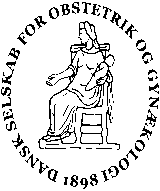 Referat DSOGs bestyrelsesmødeHindsgavl Slot, torsdag d. 31.marts 2022Referent: 	Anita Sylvest (AS)				Ordstyrer: 	Anna Aabakke (AA)Afbud: 	Paul Axelsson og Sarah Berg Tilstede: 	Annemette W. Lykkebo (AML), Tine Greve (TG), Henrik Lajer (HL), Lise Lotte Andersen (LLA), Anita Sylvest (AS), Frank Pedersen (FP), Anna Aabakke (AA), Niels Klarskov (NK), Malou Barbosa (MB), Britta Frederiksen-Møller (BFM). Mødet indledes med en kort præsentationsrunde af bestyrelsen og velkomst til Cecilie Cramon, der er ny FYGO-repræsentant i bestyrelsen.Godkendelse af referat fra 3.marts (se dropbox)Referatet godkendt med få rettelser.Godkendelse af referat fra 16.marst (se dropbox)Referatet godkendt med få rettelser.Regnskab og BudgetKassereren fremlagde og gennemgik budgettet. Der er et fint overskud—ikke mindst på baggrund af et par COVID-år hvor møde- og konferenceaktiviteten har været helt i bund. Der må forventes større driftsudgifter de kommende år, inkl. til stående udvalg. Diskussion om de forskellige poster, og udgifter. Gennemgangen afstedkom også en diskussion, om man skulle investere mere i aktier end aktuelt, og i så fald i hvilke, og hvor risikovilligt. Der var enighed om at bibeholde det nuværende investeringsniveau. Diskussion om beløbet til arbejdsgrupperne skulle øges, da beløbet har været uændret 5000kr/arbejdsgruppe igennem mange år, og det aftales både at løfte problematikken i LOGO mhp større fokus og bidrag fra egen afdeling, men også åbne op for større økonomisk råderum til arbejdsgrupperne fremover fra DSOG. Derudover debat om evt. frikøb for visse af bestyrelsesposterne (webmaster, kasserer) i lighed med sekretærhjælpen til formandsposten. Aktuelt angav de pågældende ikke, at der var behov for aflastning med sekretærbistand.Konklusion: Regnskabet blev godkendt og er klar til fremlæggelse til generalforsamlingen. Besøg af Lene Sperling fra DFMS (Dansk Føtalmedicinsk Selskab)LS fortalte om baggrunden for DFMS, historikken bag udskillelsen af selskabet fra DSOG, og den særlige tværfaglige sammensætning i selskabet. Udveksling af erfaringer og hvordan samarbejdet mellem DFMS og DSOG kan videreudvikles og styrkes. Lene inf. om der er overvejelser om at flytte ”Føto-Sandbjerg” fra ”Store Sandbjerg”, og også grundlæggende at separere sig helt fra DSOG samarbejdet. Fra bestyrelsen blev der udtrykt et stort ønske om at fastholde et tæt og positivt samarbejde på tværs og bibeholde de nationale guidelinemøder i forlængelse af hinanden. Fra DFMS er der et ønske om at have været involveret tidligere i guidelinearbejdet i COVID-19, og at der åbnes mere op for dialog med gruppen, og at DFMS løbende bliver hørt ang. anbefalinger for COVID-syge gravide og behov for føtalmedicinske undersøgelser. AML og AA vil løfte problematikken med COVID-19 guidelinegruppen. Derudover nævnte Lene, at der er stor interesse fra yngre føtalmedicinere til Subspecialiseringsuddannelsen og Ekspertuddannelsen.  GeneralforsamlingSidste justering, hvor dagsorden og planen for sessionerne, gaver etc gennemgås. ForårsmødeprogramSidste justering, hvor dagsorden og planen for sessionerne, gaver etc gennemgås. Folkemødet, Bornholm 2022DSOG har fået 2 slots til debatforum både fredag og lørdag. Der planlægges samme program for begge sessioner. Titel: Kvindens frie valg – hvor (og hvorfor) går grænsen? Der brainstormes ang programmet, eks. emner sectio på MR, hysterectomi, labiaresektion, igangsætning. Ca- 4-5 personer i debatpanelet, bred repræsentation, og folk med en mening og gerne lidt kant. Stiler mod at have en læge, en sundhedspolitiker, en debattør, en fra Etisk Råd etc. i debatpanelet.  Nyt fra 	FYGO (Foreningen af Yngre Gynækologer og Obstetrikere) 		          - CC fortalte om et godt møde i FYGO for nylig, hvor blandt andet Cecilie Cramon blev valgt ind som FYGOs repræsentant i DSOGs bestyrelse, og Bo Schneider Thomsen blev valgt som ny formand. 						          - Debat om mulighed for fri med løn til bestyrelsesmøder, og et stort ønske om problematikken bliver løftet i LOGO, så der er lige vilkår for alle til deltagelse i best-møder og DSOGs årsmøder, guidelinearbejde etc. på de forskellige afdelinger og regioner. 	UU (Undervisningsudvalget)				         - AA fortalte om sidste nyt. Der er udnævnt en ny delkursusleder til forskningstrænings-kurset, Mona Karlsen. 				                                    - Der er en del kommende ledige poster i UU blandt andet Hovedkursusleder, og delkursusleder til Føtalmedicinsk hovedkursus. Der gøres lidt reklame for posterne i morgen til Forårsmødet. - En post til ansættelsesudvalget Region Syd slås også op. 		- Der er 3 medlemmer der fortsætter i UU, mens der er 2 ledige poster på valg. 	          	   - Til sidst debat om de ”huller”, der regelmæssigt opstår i uddannelsesforløb og udvalg pga. 	   barsel/orlov/sygdom, og hvordan vi minimerer vi dem, og fylder hullerne ud så eks.    	  	    tidsperioder i uddannelsesforløbene ikke er spildt. EFU (Efteruddannelsesudvalget). 			                     	         - AS fremlagde foreløbigt forslag til det overordnede emne for Efterårsmødet 2022, hvor forslaget til det præliminære emne er transitioner i et kvindeliv. Der brainstormes mht emner og foredragsholdere.  				                                    - Derudover debat om Subspecialisering, individuelle uddannelsesprogram, og mulighed for meritoverførsel i et subspecialiseringsforløb, herunder for det tidsmæssige forløb, hvor der var enighed om at give mulighed for dispensation op til 6 mdr. efter ansøgning og individuel vurdering. Reglerne opdateres på hjemmesiden.	Praktiserende gynækologer. Intet nyt.Kassereren 						   Intet nyt.Webmasteren 					   Intet nyt.Videnskabelig sekretær 					      NK har fået en henvendelse fra Det Frie Forskningsråd, da der skal udpeges et nyt medlem. Der brainstormes til mulige emner, der kan indstilles fra DSOG.Organisatorisk sekretær				                                 Intet nyt.Nyt fra formanden inkl. NFOG, FIGO, EBCOG- AML fortalte om seneste møde i NFOG fonden: der er aktuelt 600.000,- kr. til uddeling/år, så der er gode mulighed for at modtage økonomisk midler fra fonden. 			         - NFOG-kongressen afholdes august 2023, med pre-congress inkl. workshops forinden. 	          - AOGS overgik 1.1.22 til Open Acces, hvor publiceringsafgiften er sat meget op efter overgangen til Open Acces. DK og Island er de eneste nordiske lande der har fået udfordringer pga. dette, hvorimod de øvrige lande har fået handlet en god aftale hjem med landets biblioteker. Derfor har den danske delegation foreslået at sætte en pulje af på 300.000.- kr. til studier, der er uden funding til publicering. Det betyder at ca. 50% dvs. ca. 30 studier hvor der ikke er dækning, kan der søges om at få publiceringsafgiften dækket.Derudover er AOGS Impactfactor steget flot over de seneste år, og andrager aktuelt 3.9. 	          - Nyt fra revision af den lægelige efteruddannelse (4 grupper), hvor det ser ud til, at man fortsat vil fastholde KBU forløbene ude på sygehusene. Kompetenceniveau og definering er også til debat. Man prøver derudover at ensrette terminologien, da der er stor forskel med de forskellige lægefaglige specialer. Næste møde i NFOG-gruppen afholdes d. 24-25.10.22. 					          - Fra FIGO er der ikke så meget nyt, men der er dog netop indvalgt et nordisk medlem i bestyrelsen, Oskari. Nyt fra næstformanden LLA deltager i fagligt rådgivende udvalg under SST vedr sundhedfaglige tilbud til ukrainske flygtninge. Arbejdsgruppen er i proces, og der kommer snart udmelding fra SST. AOGS Open AccessSe ovenfor under punkt 9.Indstilling til ”den bedste i Danmark til kliniske forsøg og afprøvning” se dropbox samt evt. mail fra Annemette 12. mar. 2022 11.32Ingen penge i udnævnelse, men æren. DSOG kan desværre ikke nå at indstille nogen. Repræsentant til virtuelt møde Vælg Klogt – medicin tæt på (se dropbox)AML her tilmeldt sig, og repræsenterer DSOG.Evt. Debat om bestyrelsesarbejdet, rammerne og den overordnede rekruttering fremover. Inkl. en diskussion om virtuelt eller fysisk fremmøde til bestyrelsesmøder. Enighed om at vi ca hver anden gang kan have virtuelle møder, men de fysiske fremmøder er vigtige for samarbejdet, dialog og sparring i bestyrelsen.  